Meeting Minutes from Wednesday, April 12, 2023REICHENBACH CHEVROLETMembers in Attendance:  As far as could tell …46 Members (too many members walking around).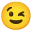 Time:  5:45 p.m.Our meeting was called to order by our Club President, Al WologoPART 1….To say this month’s Club meeting was “UNIQUE,” would be an understatement.Since our meeting was held in the Maintenance Garage at Reichenbach, it wasextremely hard for “most” of the men to “focus,” with Corvette’s C-6..C-7..C-8, looming above them, on car lifts, and basically all around the shop.  But, Al did touch briefly, on some….Upcoming Club Events….Sunday, May 7th, 2023 - Brunch at Jane’s Bistro - Shelter Cove -  11:00 a.m.Ann Schaeffer, is in charge of this Event, and as of yesterday, she still has available seats open, for anyone else wishing to attend this Brunch.  Jane’s outdoor patio can accommodate 45, and currently we have 38…so please RSVP to Ann.. it’s paramount!!!Tuesday, June 13th, 2023 -  Ladies Lunch - Port Royal Golf Club Dining Room - 11:45 a.m.Patti Soltys is in charge of this Event…if you would like to join us, please RSVP to Patti, by June 8th.$22.00 per person (cash is requested, not required), and the lunch has been changed up at bit…Your choice of Chicken Quesadillas & salad, or a Tuna Melt & salad..plus cookies for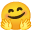 dessert and a beverage.CLUB PICNIC -  DATE CHANGE…from Saturday, 04/29 to SUNDAY, JUNE 18th - Hilton Head Plantation -  1:00 p.m. - 6:00 p.m. “ish”Hamburgers, Hot Dogs and Sausages will be provided by our Club…Also beverages (water & soda) will be provided…a side note:  If you plan on bringing your “own” type of favorite beverage, please feel free to do that.As it gets closer to the Picnic date, I will send out an email to tell everyone how manywill attend, to get a better idea of the amount of side dishes or desserts, we will need.ALSO…as of now, we have MORE PEOPLE (13) bringing desserts, coinciding with theirlast names…and not so many “side “hot/cold” dishes,” coinciding with A-L…so going forward, could SIDE DISHES, INSTEAD OF MORE DESSERTS, be made??Suggestions:  SALADS, ANY TYPE..potato, macaroni, pasta, coleslaw, chili, etc.anything to go along with the hamburgers, hot dogs and sausage.PLEASE RSVP to my email…mamalavac@aol.com and let me know if you will beattending, and what you will be bringing…thanking you in advance.BOWLING GREEN, KY. -  MUSEUM & PLANT - THURSDAY, JULY 20th-SUNDAY, JULY 23rd -Bert is in charge of this “Caravan,” AL, also, and 15 Club Members have already signed up and paid.Registration is closed, and Bert will have more information for these Club Members at ameeting he will be planning, to discuss all the details.He has, however, secured a “Block” of rooms at the HAMPTON INN…$169.00 per night.Information about the hotel will be coming soon, and each member is responsible for SECURINGtheir OWN room.CHARLESTON CAR SHOW - Saturday, April 22ndBert is organizing this Event for anyone wishing to attend.PART 2….Then was on to what was really important, and what most of the menand women, were there for…”QUESTIONS & ANSWERS,” about their own Corvettesor the newest C-8 Corvette….asked and answered by the Service Manager, Parts Manager,and ASE Master Mechanics.Also, “pizza’s, of all kinds” and “beverages” were generously made available to us…Compliments of Reichenbach Chevrolet, as we all listened and learned.As you can tell, not our normal “monthly meeting.”Anyone having a BIRTHDAY or ANNIVERSARY, this month, CONGRATULATIONS!!!  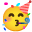 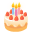 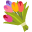 No “50/50 RAFFLE” this month.If I forgot to mention anything, I will surely mention it at next month’s Club meeting.As of last night, no venue has been selected for MAY’S CLUB MEETING.Thank you one and all…until next month….Judy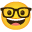 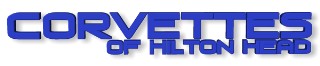 